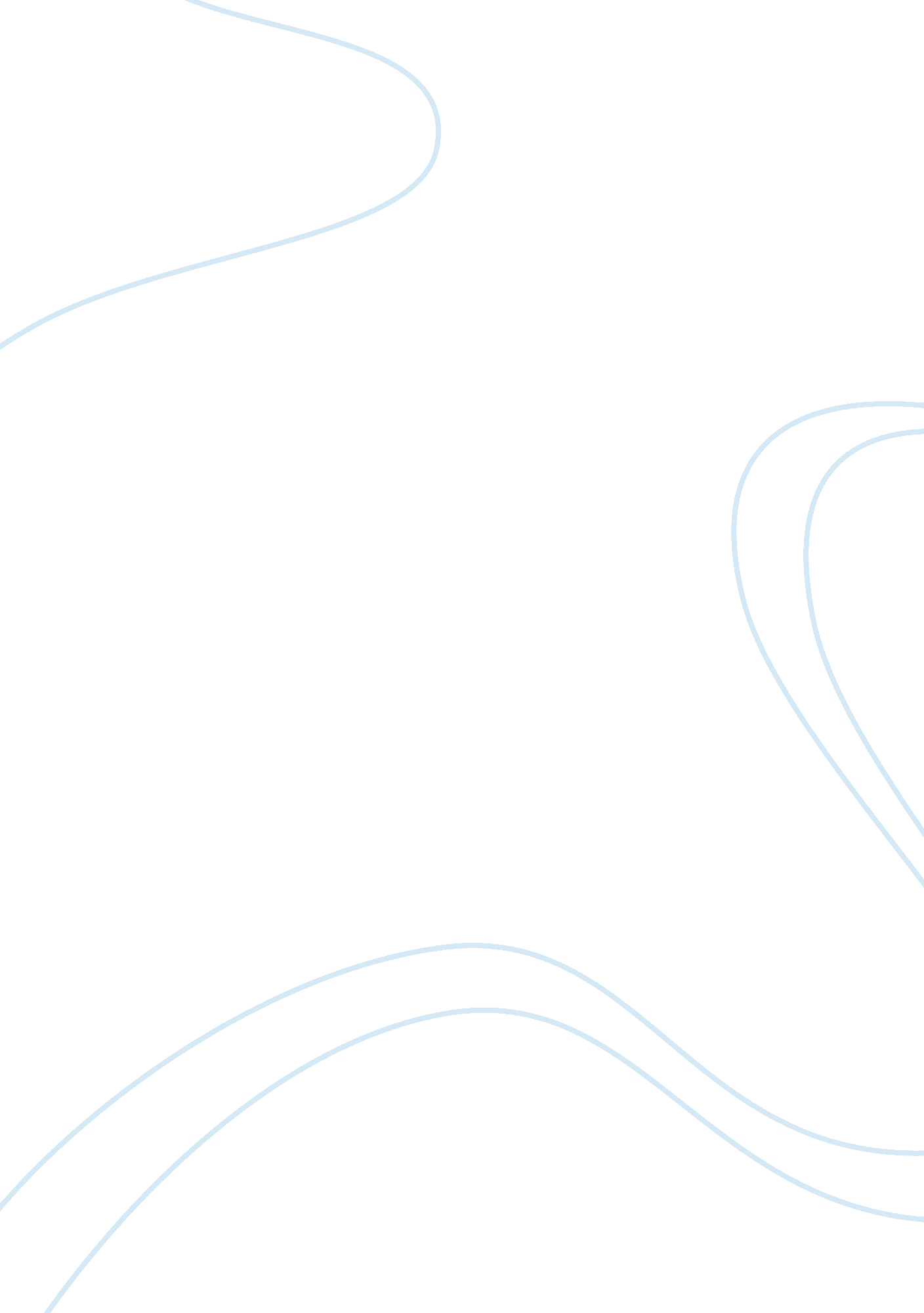 Related learning experience essay sampleExperience, Belief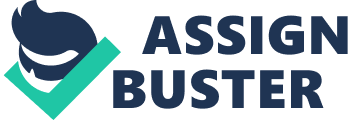 Life is always about learning new things, getting exposed to the new phenomenon and the realities that life throws at you. On several occasions in life, I came across an incident or an event or some tragedy which I have studied before and I know the theoretical ways of dealing with the situation. In such situations, it is easier for me to adjust and adapt to the incidents, events as compared to the situation when I have no clue about the situation. In such situation, I was not willing to accept or anticipate the phenomenon in the first place. Most of these issues are related to the ethics and the dilemmas in those situations. I have gone through both of the above situations and that is the reason that I think I have quite an exposure of my life with the related learning experience. Along with that I have a vast experience of learning, especially ethics in different courses that my studies in my entire life. I have read the Bible with routine in my entire life and have tried to follow the principles that I learnt in the sacred book. Statement of Learning Ethics is something to which I am exposed to a handsome period of my lifetime and this is the reason that I feel the course is much closer to my life than any other course that I have read or be going to read. Through my entire life, I have studied several Ethics and its application in life is a wider aspect to which many people may not have been exposed because of the incidents and events through which I have gone through. The reason that I am close to the subject falls on the reality that I have read the Bible, many times, which the people of my age have seldom read it. This is not the only thing that makes me different from them but the books that I have read over the application of the ethics in the real life. These books include the application of ethics over the private life as well as the application of ethics in the business life. One of these includes Ethics for the Real World by Ronald A Howard. Learning Outcomes and Objectives: How I learnt the ethical implications and practical constraints of alternative actions as an organizational decision-maker 
The ethical implication in organizational decision making is important. I went through the concept as I joined the call center where I was a representative whose primary responsibility is to handle the problems of the people related to the credit cards. But before that I was hired as a bill collector in a private organization where my attitude of not taking the people’s ill will as offensive makes me really successful in comparison of the coworkers who work as the bill collector. 
Many times, the situation occurred to me when I felt that the claim of the customer really genuine and the company should look into the matter, but I knew at the moment that I can’t do anything about it. The next ethical dilemma was the fact that I can’t be explicit about the facts and that made the situation even worse. I have been complaining many times by the manager about the fact that I often went far with the customers to such debates which has no concern with the business of the company. These conversations are mostly related to the importance of the Bible in our lives. 
Communication has a great deal of impact over ethical learning. I have been very closed to my maternal grandfather and he told me a lot about the ethics, especially the one in the Bible and the need of following those ethical concerns. Communication always played a role of chitarsis in my life. It stopped me from getting astrayed from my path. 
Along with that the ethical applications that I have seen throughout my studies helps me to a great deal in understanding the learning outcomes of the course. I have studied different subjects including the general studies and the business management as well as the science. These studies have certain courses related to the ethics and the application of them in those special fields. The knowledge that I gained from the studies, and the practical experience that I do in a different business environment helps me a lot in understanding the ethical implication over the organization. Develop an appropriate plan for the implementation of decisions Plan what I made during a different working experience that I have is to ensure the ethical application in daily business activities as much as possible. The application really came when I was a credit card representative and the manager complaints many times of the conversation that I have with the clients which has nothing to do with the business. But I don’t leave the thing doing and has made such talks as the opportunity came to me. I have never waited for the thing to come up with the customers only and if there arises any situation in which I felt that I can communicate the ethical application to the co-workers, I did. 
Clear communication helped me to a great deal in ensuring my ethical plane. I was very clear throughout my practical career about the ethical rules that I will follow even through I have been communicated about the concerns of the management related my ethical applications in the workplace, especially in relation to customer handling where I am in need of thinking about the organization first. 
The plan was simple and it was to make things the way I saw them rather than the world around me saw them. I knew it would be hard and it was as I came to practice the thing in the real world. There was nothing but difficulties and hardship that came to me with the application of the ethical code. I was assertive, concerned and soft while there was none before me like that. But as the time passed, things started to work out and people started asking me for the advice. That repairs much of the hardships that I faced with the application of the ethical or moral code in the workplace. 
The studies give quite an idea to me about the way to implement a personal decision of implementing ethical decision. The ethical courses mandatory in the business studies give a free exposure of the ethical implementation. The things that I learned related to ethics comes more from the practical experience that I had because of the crisis in my personal life as well as the professional time that I have. 
Demonstrate a functional knowledge of respect for others, through courtesy andBusiness etiquette, as a basis for establishing rapport and organizational leadershipIn ethical decision-making. 
Respecting others is a phenomenon that is defined in the books of ethics clearly and with emphasis. Respect of people through courtesy and business etiquette is important not for the application of the ethics alone, but making the organization loved by the people. It is important for the company to respect people and the opinion that they regarding the situation that occurred between them. This was what I have to do as a bill collector. There was a situation when I have to respect people for their opinion despite the fact that they were wrong or making a pile over the organization for the wrong that they have committed. 
An organization with regard of the customers and the stakeholders attached to each other has more chances to survive in a tough competitive environment as compared to the one that are harsh towards their customers or simply unconcerned. This is because of the reason that it is important now a days to respect people and to have ethical implication over the organizations to be successful. An organization cannot survive by being rude to others. Same goes with the fact that if the company is not respectful towards its competitors, it can never judge the capacity or capability of the competitor to compete which is the important thing to do. 
Communication phenomenon with the book in the form of written words made me to learn about etiquettes as well as the respect of others at the business place. I have been criticized and asked to change my ethical ways in order to make them more professional several times but I have always responded in a quite calm manner. I have always respected people for their opinion and never thought bad about them because of their anti-me opinion. Synthesize presuppositions underlying all ethical concepts, including attitudes, Behaviors, and relationships The ethical concepts include attitude, behaviors and relationships have to do a lot with the learning of ethics. The concept includes the person’s daily life to a great deal. The attitudes, behaviors and the relationships are the factor with which I was much exposed throughout my life. These concepts are much closer to me than any other phenomenon in my life and that is the reason that I had always been concerned about ethics in life as well as the application of the ethics through attitudes and behaviors. 
Attitudes and behaviors are the foremost factors of the application of ethical concepts in life. The attitude is the one that implies the concept of respecting people and thanking them as equal. It is the factor that has to play a great role in the concept of individualism i. e. to respect people for what they are rather than comparing and evaluating them on the mere world standards. The phenomenon of behavior is the same as the attitude. Behavior is what ensures the application of several ethical concerns and the only thing needed is the behavior of the person or the organization towards ethics and its concepts. 
Throughout my life, I have been in a dilemma of choosing on the ethical concept over the other because of the fact that I was exposed to them. The position as the bill collector where I often feel the need to create balance between the organizational ethics and ethics as a person made me realize that many of the ethical concepts are not applicable at the same time. It made me know that there are many situations where I one applies only in the absence of the other. 
The same was what I witnesses in light of the decision that I took, not to make my mother know what her husband is doing to me in order to secure her from getting hurt. The ethical concepts related to the relationships are all about sacrifice. People are more and more sort of reluctant to adapt the ethical concerns, especially related to their daily life affairs because they are tough and hard to implement. Communication to him make me learn a lot about the sacrifices that one needs to make for their loved ones. It is important to think of the reasons first before thinking of persons own self and safety. 
Identify ethical issues, critical facts, and stakeholders in case studies and currentEvents pertaining to business and government that present problematic situationsAs an organizational decision-make 
Getting exposed to the incidents related to the ethics has made me aware of the application of theoretical concepts over the real life. There are several stages in life when the person has to choose between the organizational goals over his personal goals. Same goes with the personal ethics over the organizational ethics in which inspire of the realization that the person with the complaint to the organization is right, there is nothing the employee can do to help him except to let him to know that the organization cannot do anything for him and in a way that keeps him connected with the organization in the near future. 
The decision making, ethical dilemma with which the organizations and the governments have been going though is to create the balance between growth and the ethical duties to perform as an organization as well as the government and this is the thing that I know from my personal experience of working in organizations where the personal ethics won’t matter and all that matters is to get the work done irrespective of any harm that may get done to any individual. 
The exposure of me to various aspects of life in light of my childhood and the teenage time has made me to learn several aspects related to the ethics and the application of the phenomenon over the life. The work experience that I have passed in the professional environments comprises of thinking about the application of ethics in life. Integrate biblical principles when formulating value judgments Biblical principles are all about thinking of the people as equal and respecting people for their individuality as well as be soft to them even if they are willing to harm you. It is better to forgive than to take revenge are all what the Bible told us to do and the integration of the value judgment using the biblical principles helps in making the situation much inclined to the application of the ethics. The thing I learnt is from the experience of the relationship that my mother and the stepfather share and from my experience as a bill collector where I need to trust people and think of them as innocent until it is pretty sure that what they are saying is not right. 
Biblical principles taught us about thinking people as equal and respecting them for what they are. The same is what I read in different ethical courses that I studied in different study fields. Primarily, I have been taught by my maternal grandfather about the ethics that the bible taught us. Communication with him made me to learn a lot about different incidents in life and the application of biblical ethics over them. It’s like kind of defined path for me. Conclusion - I think I am pretty aware of the ethical issues because of my close relationship with the Bible. 
- The ethics are what I got exposed to the most in life because of my alignment with Jesus that made me to follow the ethical path every time that I came across any such situation. 
- Ethical exposure related to the personal ethics was what I learnt from the book that I read related to the subject as well as the related material with which I got through at different times in life. 
- The application of ethical concepts in the real life is what I learnt by applying these concepts while working in different positions during my work experience. 
- There is a great role of behaviors and attitudes in the application of the ethics. The phenomenon has a great deal over the issue. 
- The help of Biblical principles in value judgment has an important role to play and that is the reason it is important to study the Bible as a primary course of ethical studies. References Applied-corporate-governance. com,. (2014). The Importance of Business Ethics - First Golden Rule of Corporate Governance. Retrieved 26 November 2014, from http://www. applied-corporate-governance. com/importance-of-business-ethics. html 
Barthold, C. (2013). Book Review: Organizational leadership and ethics. Organization, 20(5), 770-772. doi: 10. 1177/1350508412466953 
Boulding, K. (1953). The organizational revolution. New York: Harper. 
Braddock, C. (2010). The Emerging Importance and Relevance of Shared Decision Making to Clinical Practice. Medical Decision Making, 30(5 Suppl), 5S-7S. doi: 10. 1177/0272989x10381344 
Brown, M. (2005). Corporate integrity. New York: Cambridge University Press. 
Brown, W. (1999). The ethos of the cosmos. Grand Rapids, Mich.: W. B. Eerdmans Pub. Co. 
Ciampi, A., Silberfeld, M., & Till, J. (1982). Measurement of Individual Preferences: The Importance of " Situation-Specific" Variables. Medical Decision Making, 2(4), 483-495. doi: 10. 1177/0272989x8200200411 
Cox, R. (2009). Ethics and integrity in public administration. Armonk, N. Y.: M. E. Sharpe. 
Davies, E. (2010). The immoral Bible. London: T & T Clark. 
Everyday Life - Global Post,. (2014). The Benefits & Importance of Ethics in the Workplace. Retrieved 26 November 2014, from http://everydaylife. globalpost. com/benefits-importance-ethics-workplace-7414. html 
Fiorenza, E. (1988). The Ethics of Biblical Interpretation: Decentering Biblical Scholarship. Journal Of Biblical Literature, 107(1), 3. doi: 10. 2307/3267820 
Goree, K. (2007). Ethics in the workplace. Mason, Ohio: Thomson/South-Western. 
Green, L. (2005). The Importance of Cognitive Outcomes. Medical Decision Making, 25(2), 146-146. doi: 10. 1177/0272989x05275555 
Howard, R., & Korver, C. (2008). Ethics for the real world. Boston, Mass.: Harvard Business Press. 
Kauffman - Test,. (2014). Eight Elements of an Ethical Organization. Retrieved 26 November 2014, from http://www. entrepreneurship. org/resource-center/eight-elements-of-an-ethical-organization. aspx 
McCuen, R., & Gilroy, K. (2010). Ethics and professionalism in engineering. Peterborough, Ont.: Broadview Press. 
McDaniel, C. (2004). Organizational ethics. Aldershot, England: Ashgate. 
Mooradian, N. (2009). The importance of privacy revisited. Ethics And Information Technology, 11(3), 163-174. doi: 10. 1007/s10676-009-9201-2 
Nelson, B., & Economy, P. (2005). The management bible. Hoboken, N. J.: John Wiley & Sons. 
Popcorn, F., & Hanft, A. (2001). Dictionary of the future. New York: Hyperion. 
Psc. nsw. gov. au,. (2014). The Importance of Ethics, Values and Culture Change - Public Service Commission. Retrieved 26 November 2014, from http://www. psc. nsw. gov. au/About-the-Public-Sector/State-of-the-NSW-Public-Sector-Reports/State-of-the-Sector-Report-2012/Chapter-2/The-Importance-of-Ethics--Values-and-Culture-Change 
Ratheiser, G. (2007). Mitzvoth ethics and the Jewish Bible. New York: T & T Clark. 
Raymond, S. (2004). The future of philanthropy. Hoboken, N. J.: John Wiley & Sons. 
Richardson, J., & Nord, E. (1997). The importance of Perspective in the Measurement of Quality-adjusted Life Years. Medical Decision Making, 17(1), 33-41. doi: 10. 1177/0272989x9701700104 
Rogerson, J., Davies, M., & Carroll R, M. (1995). The Bible in ethics. Sheffield, England: Sheffield Academic Press. 
Roth, J. (2005). Ethics. Pasadena, Calif.: Salem Press. 
Scott, E. (2002). Organizational Moral Values. Business Ethics Quarterly, 12(1), 33. doi: 10. 2307/3857647 
Scu. edu,. (2014). Business and Organizational Ethics Partnership. Retrieved 26 November 2014, from http://www. scu. edu/ethics/practicing/focusareas/business/businesspartnership/homepage. html 
Skloot, R. (2010). The immortal life of Henrietta Lacks. New York: Crown Publishers. 
Sprinkle, J. (2006). Biblical law and its relevance. Lanham, Md.: University Press of America. 